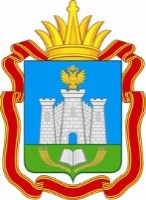 РОССИЙСКАЯ ФЕДЕРАЦИЯОРЛОВСКИЙ ОБЛАСТНОЙ СОВЕТ НАРОДНЫХ ДЕПУТАТОВПОСТАНОВЛЕНИЕгород ОрёлВ соответствии со статьей 104 Конституции Российской Федерации Орловский областной Совет народных депутатов ПОСТАНОВЛЯЕТ:1. Внести в порядке законодательной инициативы Орловского областного Совета народных депутатов в Государственную Думу Федерального Собрания Российской Федерации проект федерального закона "О внесении изменений в статью 1 Федерального закона 
"Об особенностях исполнения обязательств по кредитным договорам (договорам займа) лицами, призванными на военную службу по мобилизации в Вооруженные Силы Российской Федерации, лицами, принимающими участие в специальной военной операции, а также членами их семей и о внесении изменений в отдельные законодательные акты Российской Федерации" (далее – проект федерального закона).2. Предложить депутату Государственной Думы Федерального Собрания Российской Федерации О.В. Пилипенко представлять Орловский областной Совет народных депутатов при рассмотрении указанной законодательной инициативы в Государственной Думе Федерального Собрания Российской Федерации.3. Направить настоящее постановление и проект федерального закона в законодательные органы субъектов Российской Федерации с просьбой поддержать законодательную инициативу Орловского областного Совета народных депутатов.4. Контроль за исполнением настоящего постановления возложить на комитет по бюджету, налогам и финансам Орловского областного Совета народных депутатов.ПроектВносится Орловским областнымСоветом народных депутатовФЕДЕРАЛЬНЫЙ ЗАКОНО внесении изменений в статью 1 Федерального закона "Об особенностях исполнения обязательств по кредитным договорам (договорам займа) лицами, призванными на военную службу по мобилизации в Вооруженные Силы Российской Федерации, лицами, принимающими участие в специальной военной операции, а также членами их семей и о внесении изменений в отдельные законодательные актыРоссийской Федерации"Статья 1Внести в статью 1 Федерального закона от 7 октября 2022 года № 377-ФЗ
"Об особенностях исполнения обязательств по кредитным договорам (договорам займа) лицами, призванными на военную службу по мобилизации в Вооруженные Силы Российской Федерации, лицами, принимающими участие в специальной военной операции, а также членами их семей и о внесении изменений в отдельные законодательные акты Российской Федерации" (Собрание законодательства Российской Федерации, 2022, № 41, ст. 6939) следующие изменения:1) часть 18 изложить в следующей редакции:"18. В течение срока действия льготного периода на размер основного долга, входящего в состав текущей задолженности заемщика перед кредитором по кредитному договору, на день установления льготного периода проценты не начисляются.";2) в части 20 слова "частями 14–27" заменить словами "частями 14–17, 19–27".Статья 21. Настоящий Федеральный закон вступает в силу со дня его официального опубликования.2. Действие положений настоящего Федерального закона распространяется на правоотношения, возникшие с даты вступления в силу Федерального закона 
от 7 октября 2022 года № 377-ФЗ "Об особенностях исполнения обязательств по кредитным договорам (договорам займа) лицами, призванными на военную службу по мобилизации в Вооруженные Силы Российской Федерации, лицами, принимающими участие в специальной военной операции, а также членами их семей и о внесении изменений в отдельные законодательные акты Российской Федерации".Президент Российской Федерации                                                                                                         В.В. ПутинПОЯСНИТЕЛЬНАЯ ЗАПИСКАк проекту федерального закона "О внесении изменений в статью 1 Федерального закона "Об особенностях исполнения обязательств по кредитным договорам (договорам займа) лицами, призванными на военную службу по мобилизации в Вооруженные Силы Российской Федерации, лицами, принимающими участие в специальной военной операции, а также членами их семей и о внесении изменений в отдельные законодательные акты Российской Федерации"Проект федерального закона "О внесении изменений в статью 1 Федерального закона "Об особенностях исполнения обязательств по кредитным договорам (договорам займа) лицами, призванными на военную службу по мобилизации в Вооруженные Силы Российской Федерации, лицами, принимающими участие в специальной военной операции, а также членами их семей и о внесении изменений в отдельные законодательные акты Российской Федерации" (далее – законопроект) разработан с целью дополнительной поддержки заемщиков, призванных на военную службу по мобилизации в Вооруженные Силы Российской Федерации,  принимающих участие в специальной военной операции, а также членов их семей.Частью 18 статьи 1 Федерального закона от 7 октября 2022 года № 377-ФЗ 
"Об особенностях исполнения обязательств по кредитным договорам (договорам займа) лицами, призванными на военную службу по мобилизации в Вооруженные Силы Российской Федерации, лицами, принимающими участие в специальной военной операции, а также членами их семей и о внесении изменений в отдельные законодательные акты Российской Федерации" установлено, что в течение срока действия льготного периода на размер основного долга, входящего в состав текущей задолженности заемщика перед кредитором по кредитному договору, в том числе с лимитом кредитования, за исключением кредитного договора, обязательства по которому обеспечены ипотекой, на день установления льготного периода начисляются проценты по процентной ставке, равной двум третям от рассчитанного и опубликованного Банком России в соответствии с частью 8 статьи 6 Федерального закона от 21 декабря 2013 года № 353-ФЗ "О потребительском кредите (займе)" среднерыночного значения полной стоимости потребительского кредита (займа) в процентах годовых, установленного на день направления заемщиком требования, указанного в части 2 настоящей статьи, но не выше процентной ставки, предусмотренной условиями кредитного договора, действовавшими до установления льготного периода.Настоящим законопроектом предусмотрено внесение изменений в указанные положения законодательства в части не начисления в течение срока действия льготного периода на размер основного долга, входящего в состав текущей задолженности заемщика перед кредитором по кредитному договору, на день установления льготного периода процентов.Принятие настоящего законопроекта позволит усилить меры поддержки лиц, призванных на военную службу по мобилизации в Вооруженные Силы Российской Федерации, лиц, принимающих участие в специальной военной операции, а также членов их семей.ФИНАНСОВО-ЭКОНОМИЧЕСКОЕ ОБОСНОВАНИЕк проекту федерального закона "О внесении изменений в статью 1 Федерального закона "Об особенностях исполнения обязательств по кредитным договорам (договорам займа) лицами, призванными на военную службу по мобилизации в Вооруженные Силы Российской Федерации, лицами, принимающими участие в специальной военной операции, а также членами их семей и о внесении изменений в отдельные законодательные акты Российской Федерации"Принятие Федерального закона "О внесении изменений в статью 1 Федерального закона "Об особенностях исполнения обязательств по кредитным договорам (договорам займа) лицами, призванными на военную службу по мобилизации в Вооруженные Силы Российской Федерации, лицами, принимающими участие в специальной военной операции, а также членами их семей и о внесении изменений в отдельные законодательные акты Российской Федерации" не потребует выделения дополнительных средств из бюджета Российской Федерации и бюджетов субъектов Российской Федерации.ПЕРЕЧЕНЬфедеральных законов, подлежащих признаниюутратившими силу, приостановлению, изменению илипринятию в связи с принятием Федерального закона "О внесении изменений в статью 1 Федерального закона "Об особенностях исполнения обязательств по кредитным договорам (договорам займа) лицами, призванными на военную службу по мобилизации в Вооруженные Силы Российской Федерации, лицами, принимающими участие в специальной военной операции, а также членами их семей и о внесении изменений в отдельные законодательные акты Российской Федерации" Принятие Федерального закона "О внесении изменений в статью 1 Федерального закона "Об особенностях исполнения обязательств по кредитным договорам (договорам займа) лицами, призванными на военную службу по мобилизации в Вооруженные Силы Российской Федерации, лицами, принимающими участие в специальной военной операции, а также членами их семей и о внесении изменений в отдельные законодательные акты Российской Федерации" не потребует признания утратившими силу, приостановления, изменения, дополнения или принятия федеральных законов и иных нормативных правовых актов Российской Федерации.28 октября 2022 года№ 14/458-ОСО законодательной инициативе Орловского областного Совета народных депутатов по внесению в Государственную Думу Федерального Собрания Российской Федерации проекта федерального закона "О внесении изменений в статью 1 Федерального закона "Об особенностях исполнения обязательств по кредитным договорам (договорам займа) лицами, призванными на военную службу по мобилизации в Вооруженные Силы Российской Федерации, лицами, принимающими участие в специальной военной операции, а также членами их семей и о внесении изменений в отдельные законодательные акты Российской Федерации"Председатель Орловского
областного Совета народных депутатов Л.С. Музалевский